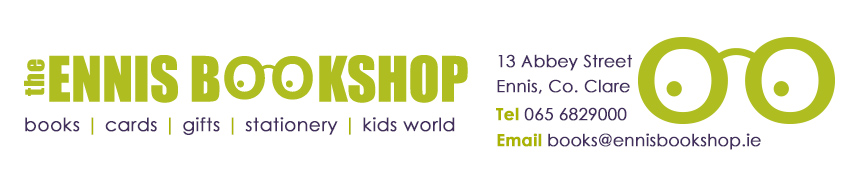 Recommended Reading List 9+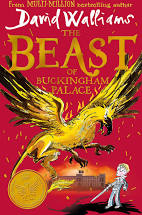 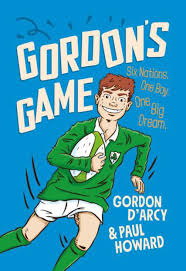 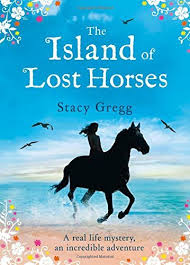 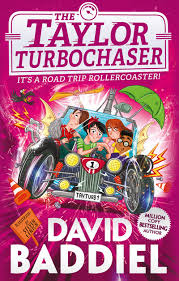 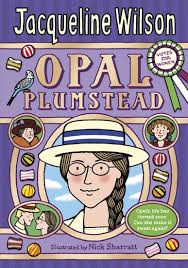 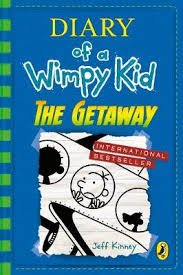 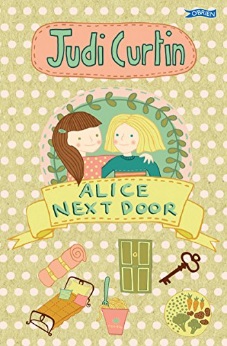 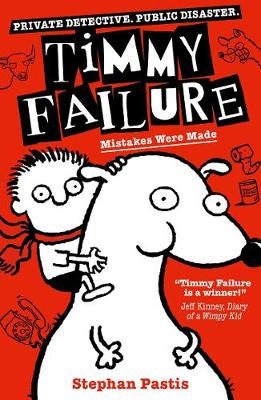 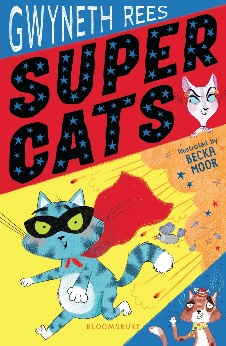 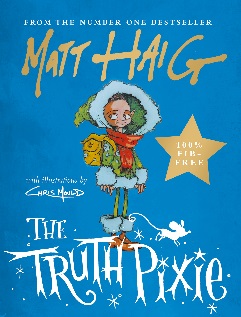 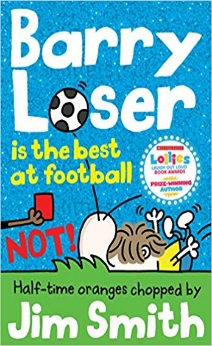 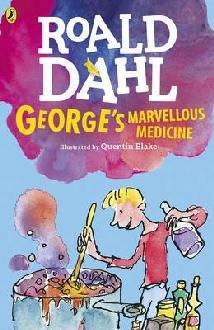 